FENTON HIGH SCHOOL
BOYS VARSITY GOLFFenton High School Boys Varsity Golf beat Kearsley High School 181-198Wednesday, May 15, 2019
2:45 PM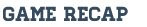 The Tigers capped off a second straight undefeated season in the metro league by beating Kearsley 181-198. Our 3 seniors didn’t have their best day today but that’s golf. The friendships and lessons learned on the golf course are what is most important. As a coach I can say with confidence I have gained life long friends in Braden, Dylan, and Logan. As for the scores, Dylan Conte was match medalist with a 42 followed by Jack Dowling 43. Rounding out the scoring were Braden Lapa 46 and Grant Carr 50.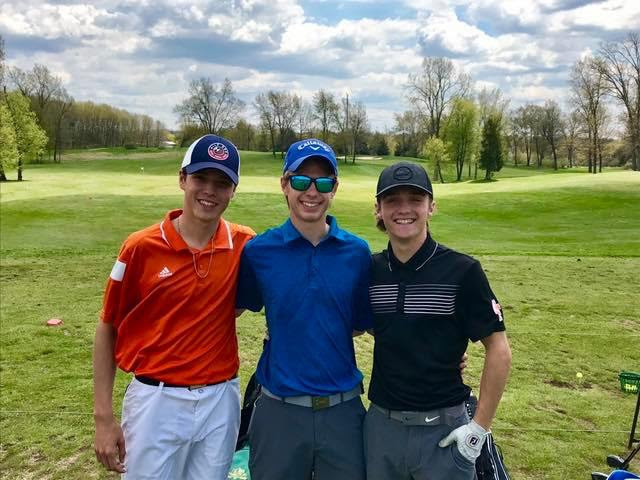 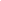 